CHECK APPROPRIATE ITEM 	Initial Evaluation Conference/	 	Coaching		Notice of Intensive Support	Job Expectations				Conference	School Handbook Review		Training Documentation		Intensive Support Observation 					Summary	School Safety Plan Review		Non-Renewal Recommendation		Mid-Year Conference	Professional Growth Plan				Deficiency Process Conference		Directed Growth Plan			A conference was held and is summarized below:LIBRARY MEDIA SPECIALIST self-Reflectionprofessional growth planning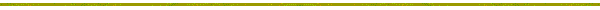 Part A: Initial Reflection – Establishing Priority Growth NeedsPart B:  Connecting Priority Growth Needs to Professional Growth PlanningPart C:  On-going Reflection – Progress Toward Professional Growth GoalPart D:  Summative Reflection- Level of Attainment for Professional Growth Goal	Coaching Session – remains in supervisor’s file	Disciplinary Documentation – placed in employee personnel file at Central Office. Please attach all previous Coaching E-2s when disciplinary documentation is submitted to the central office.Note: If neither box is checked, this E-2 will be assumed to be a Coaching Session and remain in the supervisor’s file.NAME:NAME:SCHOOL / LOCATION:ID#:JOB ASSIGNMENT:DATE OF OBSERVATIONS(S):DATE OF OBSERVATIONS(S):DATE OF OBSERVATIONS(S):DATE OF CONFERENCE:DATE OF CONFERENCE:Library Media SpecialistSchoolGrade Level/Subject(s)Component:Self-Assessment:Self-Assessment:Self-Assessment:Self-Assessment:Rationale:1A - Demonstrating Knowledge of Content Curriculum and ProcessIDAE1B - Demonstrating Knowledge of StudentsIDAE1C- Supporting Instructional GoalsIDAE1D - Demonstrating Knowledge and Use of ResourcesIDAE1E - Demonstrating a Knowledge of Literature and Lifelong LearningIDAE1F - Collaborating in the Design of Instructional ExperiencesIDAE2A- Creating an environment of respect and rapportIDAE2B - Establishing a Culture for LearningIDAE2C - Managing Library ProceduresIDAE2D - Managing student behaviorIDAE2E - Organizing physical spaceIDAE3A - Communicating Clearly and AccuratelyIDAE3B - Using Questioning and Research TechniquesIDAE3C - Engaging Students in LearningIDAE3D - Assessment in Instruction (whole class, one-on- one and small groupIDAE3E - Demonstrating Flexibility and ResponsivenessIDAE4A - Reflecting on PracticeIDAE4B - Maintaining Accurate RecordsIDAE4C - Communicating with School Staff and CommunityIDAE4D - Participating in a Professional CommunityIDAE4E - Growing and Developing ProfessionallyIDAE4F Collection Development and MaintenanceIDAE4G- Managing the Library BudgetIDAE4H- Managing PersonnelIDAE4I- Professional ethicsIDAEDomain:Component:Circle Professional Growth Priority ComponentsComponent:Circle Professional Growth Priority ComponentsComponent:Circle Professional Growth Priority ComponentsComponent:Circle Professional Growth Priority ComponentsComponent:Circle Professional Growth Priority ComponentsComponent:Circle Professional Growth Priority ComponentsComponent:Circle Professional Growth Priority ComponentsComponent:Circle Professional Growth Priority ComponentsComponent:Circle Professional Growth Priority ComponentsComponent:Circle Professional Growth Priority ComponentsComponent:Circle Professional Growth Priority ComponentsComponent:Circle Professional Growth Priority ComponentsSelect a component from those circled for focused professional growth goal development (Part B):Select a component from those circled for focused professional growth goal development (Part B):Select a component from those circled for focused professional growth goal development (Part B):Select a component from those circled for focused professional growth goal development (Part B):Planning & Preparation1A1A1B1B1C1C1D1D1E1E1F1FThe Library Environment2A2A2B2B2C2C2D2D2E2EInstruction/Delivery of Service3A3A3B3B3C3C3D3D3E3EProfessional Responsibilities4A4B4B4C4D4E4E4F4G4H4H4ICurrent Level of Performance for Selected Component:Current Level of Performance for Selected Component:Current Level of Performance for Selected Component:Current Level of Performance for Selected Component:Current Level of Performance for Selected Component:Current Level of Performance for Selected Component:Current Level of Performance for Selected Component:Current Level of Performance for Selected Component:Current Level of Performance for Selected Component:Current Level of Performance for Selected Component:Current Level of Performance for Selected Component:Current Level of Performance for Selected Component:Current Level of Performance for Selected Component:IDAEProfessional Growth Goal:Action PlanAction PlanStrategies/ActionsWhat is my personal learning necessary to meet the goal(s)?  What will I need in order to learn my identified skill or content?  How will I apply what I have learned?  How will I accomplish my goal(s)?  Targeted Completion DateWhen will I complete each identified strategy/action?Library Media Specialist Signature:Date:Administrator Signature:Date:Date:Status of Professional Growth Goal:Revisions/Modifications:Date:End of Year Reflection:Next Steps:Connection to Framework for Teaching:4A – Reflecting on PracticeIDAEConnection to Framework for Teaching:4E – Growing and Developing ProfessionallyIDAELibrary Specialist Signature:Date:Administrator Signature:Date:DATEEVALUATORDATEEMPLOYEE